บันทึกข้อความ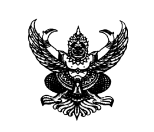 ส่วนงาน ..........................(หน่วยงานต้นสังกัด).....................โทร......................ที่ อว 69........(หน่วยงานต้นสังกัด)....../........		วันที่     เรื่อง  ประมาณการค่าใช้จ่ายโครงการบริการวิชาการ ปี 2567เรียน  ผู้อำนวยการสำนักวิจัยและส่งเสริมวิชาการการเกษตร		ด้วยข้าพเจ้า………......................................................................หัวหน้าโครงการบริการวิชาการ เรื่อง............................................... ได้รับทุนโครงการบริการวิชาการ ประจำปีงบประมาณ 2567 ขอประมาณการค่าใช้จ่าย ดังต่อไปนี้ตัวอักษร (…………………………………………..…………………………)จึงเรียนมาเพื่อโปรดพิจารณา(…………………………………………)หัวหน้าโครงการฯประเภทค่าใช้จ่ายประเภทค่าใช้จ่ายรายการจำนวนเงิน (บาท)1. งบดำเนินการ    1.1 ค่าตอบแทน          - ค่าปฏิบัติงานนอกเวลา          - ค่าตอบแทนวิทยากร          - ค่าตอบแทนนักศึกษาช่วยปฏิบัติงาน    1.2 ค่าใช้สอย            - ค่าใช้จ่ายในการเดินทาง          - ค่าอาหารกลางวัน อาหารว่างและเครื่องดื่ม          - ค่าจ้างเหมา    1.3 ค่าวัสดุ         - วัสดุเกษตร         - วัสดุสำนักงาน         - วัสดุ…………………………………….    1.4 ค่าสาธารณูปโภค                           จำนวนเงินทั้งสิ้น